DEPARTEMEN TEKNIK KOMPUTER FTEIC-ITS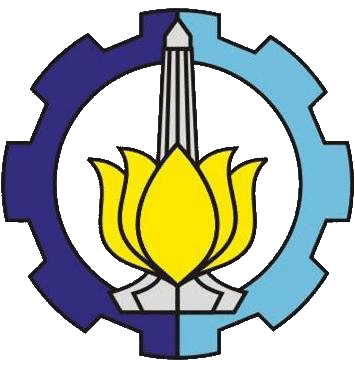 Gedung B & C, Kampus ITS Sukolilo, Surabaya 60111Telp. (031) 5922936, 5947302, 5994251-55 (Ext.1341, 1342) Fax. (031) 5922936	 Email: telematics@its.ac.id FORMULIR PENGAJUAN MAGANG(INTERSHIP FORM)Bersama ini kami mengajukan permohonan Magang sebagai berikut :Hereby we apply the Internship program as follows :Topik (Topic)	:	…………………………………………………………………………………………………………..Tujuan Perusahaan / Instansi	:	…………………………………………………………………………………………………………..(Company/Agencies of Interest)Alamat Perusahaan	:	…………………………………………………………………………………………………………..(Company Address)		…………………………………………………………………………………………………………..Bidang Usaha (Bussiness Field)	:	…………………………………………………………………………………………………………..Lokasi Magang (Internship Location)	:	…………………………………………………………………………………………………………..Tanggal Magang (Date of Internship):	……………………………………………………Selama/for………………(bulan/month)						Surabaya, ………………………………………………….							Koordinator Magang,										Intership Coordinator												Dr. Diah Puspito Wulandari, ST., M.Sc								NIP. 19801219 200501 2 001						PENDAFTARAN SEMINAR KP DIBUKA SETIAP AKHIR SEMESTER (BERAKHIRNYA PERKULIAHAN)No.N A M A (Name)N R P(Student ID)KP ke-Jumlah SKS Lulus(Amount of passed credit point) Tanda Tangan(Signature)123